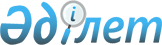 О внесении изменений в решение Петропавловского городского маслихата от 27 декабря 2013 года № 1 "О бюджете города Петропавловска на 2014-2016 годы"Решение маслихата города Петропавловска Северо-Казахстанской области от 30 апреля 2014 года N 2. Зарегистрировано Департаментом юстиции Северо-Казахстанской области 4 мая 2014 года N 2721

      В соответствии со статьями 106, 109 Бюджетного Кодекса Республики Казахстан от 4 декабря 2008 года, подпунктом 1) пункта 1 статьи 6 Закона Республики Казахстан от 23 января 2001 года «О местном государственном управлении и самоуправлении в Республике Казахстан», статьей 21 Закона Республики Казахстан от 24 марта 1998 года «О нормативных правовых актах», Петропавловский городской маслихат РЕШИЛ:



      1. Внести в решение Петропавловского городского маслихата от 27 декабря 2013 года № 1 «О бюджете города Петропавловска на 2014-2016 годы» (зарегистрировано в Реестре государственной регистрации нормативных правовых актов под № 2481 от 14 января 2014 года, опубликовано 24 января 2014 года в газете «Қызылжар Нұры» № 4, в газете «Проспект СК» № 3), следующие изменения и дополнения:

      пункт 1 изложить в новой редакции:

      «1. Утвердить бюджет города Петропавловска на 2014-2016 годы согласно приложениям 1, 2 и 3 соответственно, в том числе на 2014 год в следующих объемах:

      1) доходы – 18 789 033,8 тысячи тенге, в том числе по:

      налоговым поступлениям – 9 129 569 тысячи тенге;

      неналоговым поступлениям – 79 300 тысячи тенге;

      поступлениям от продажи основного капитала – 1 119 584 тысячи тенге;

      поступлениям трансфертов – 8 460 580,8 тысячи тенге;

      2) затраты – 19 638 950,7 тысячи тенге;

      3) чистое бюджетное кредитование – 0:

      бюджетные кредиты – 0;

      погашение бюджетных кредитов – 0;

      4) сальдо по операциям с финансовыми активами – 0:

      приобретение финансовых активов – 0;

      поступления от продажи финансовых активов государства – 0;

      5) дефицит (профицит) бюджета – -849 916,9 тысячи тенге;

      6) финансирование дефицита (использование профицита) бюджета – 849 916,9 тысячи тенге, в том числе:

      поступление займов – 705 426 тысяч тенге;

      погашение займов – 500 000 тысяч тенге;

      используемые остатки бюджетных средств – 644 490,9 тысячи тенге»; 

      приложения 1, 3-1 к указанному решению изложить в новой редакции согласно приложениям 1, 2 к настоящему решению;



      2. Настоящее решение вводится в действие с 1 января 2014 года.      Председатель

      сессии Петропавловского

      городского маслихата                          А. Сатин      Секретарь

      Петропавловского

      городского маслихата                         Л. Жалмуканова

      Приложение 1

  к решению городского маслихата № 2

  от 30 апреля 2014 года Приложение 1

  к решению городского маслихата № 1

 от 27 декабря 2013 года Бюджет  города Петропавловска на 2014 год

      Приложение 2

  к решению городского маслихата № 2

  от 30 апреля 2014 года Приложение 3-1

  к решению городского маслихата № 1

 от 27 декабря 2013 года Направление свободных остатков городского бюджета, сложившихся на 1 января 2014 года
					© 2012. РГП на ПХВ «Институт законодательства и правовой информации Республики Казахстан» Министерства юстиции Республики Казахстан
				КатегорияКатегорияКатегорияКатегорияСумма (тыс. тенге)КлассКлассКлассСумма (тыс. тенге)ПодклассПодклассСумма (тыс. тенге)НаименованиеСумма (тыс. тенге)I. Доходы18 789 033,81Налоговые поступления 9 129 56903Социальный налог4 918 4241Социальный налог4 918 42404Налоги на собственность1 578 9621Налоги на имущество901 2733Земельный налог155 5004Налог на транспортные средства 522 18905Внутренние налоги на товары, работы и услуги2 356 9942Акцизы1 943 2603Поступления за использование природных и других ресурсов163 0004Сборы за ведение предпринимательской и профессиональной деятельности 225 8055Налог на игорный бизнес 24 92908Обязательные платежи, взимаемые за совершение юридически значимых действий и (или) выдачу документов уполномоченными на то государственными органами или должностными лицами 275 1891Государственная пошлина 275 1892Неналоговые поступления79 30001Доходы от государственной собственности41 2501Поступления части чистого дохода государственных предприятий665Доходы от аренды имущества, находящегося в государственной собственности41 18406Прочие неналоговые поступления 38 0501Прочие неналоговые поступления 38 0503Поступления от продажи основного капитала 1 119 58401Продажа государственного имущества, закрепленного за государственными учреждениями991 7711Продажа государственного имущества, закрепленного за государственными учреждениями991 77103Продажа земли и нематериальных активов127 8131Продажа земли 103 3132Продажа нематериальных активов24 5004Поступления трансфертов8 460 580,802Трансферты из вышестоящих органов государственного управления 8 460 580,82Трансферты из областного бюджета 8 460 580,8Функциональная группаФункциональная группаФункциональная группаФункциональная группаСумма (тыс. тенге)АдминистраторАдминистраторАдминистраторСумма (тыс. тенге)ПрограммаПрограммаСумма (тыс. тенге)НаименованиеСумма (тыс. тенге)II. Затраты19 638 950,71Государственные услуги общего характера229 054,1112Аппарат маслихата района (города областного значения)15 328,0001Услуги по обеспечению деятельности маслихата района (города областного значения)15 328,0122Аппарат акима района (города областного значения)158 403,0001Услуги по обеспечению деятельности акима района(города областного значения)143 783,0003Капитальные расходы государственного органа14 620,0452Отдел финансов района (города областного значения)37 404,1001Услуги по реализации государственной политики в области исполнения бюджета района (города областного значения) и управления коммунальной собственностью района (города областного значения)26 387,1003Проведение оценки имущества в целях налогообложения2 329,8010Приватизация, управление коммунальным имуществом, постприватизационная деятельность и регулирование споров, связанных с этим1 212,0011Учет, хранение, оценка и реализация имущества, поступившего в коммунальную собственность7 475,2028Приобретение имущества в коммунальную собственность0,0453Отдел экономики и бюджетного планирования района (города областного значения)17 919,0001Услуги по реализации государственной политики в области формирования и развития экономической политики, системы государственного планирования и управления района (города областного значения)17 472,0061Экспертиза и оценка документации по вопросам бюджетных инвестиций, проведение оценки реализации бюджетных инвестиций447,02Оборона27 701,0122Аппарат акима района (города областного значения)27 701,0005Мероприятия в рамках исполнения всеобщей воинской обязанности27 701,03Общественный порядок, безопасность, правовая, судебная, уголовно-исполнительная деятельность68 817,0458Отдел жилищно-коммунального хозяйства, пассажирского транспорта и автомобильных дорог района (города областного значения)68 817,0021Обеспечение безопасности дорожного движения в населенных пунктах68 817,04Образование6 068 222,4464Отдел образования района (города областного значения)6 027 249,0001Услуги по реализации государственной политики на местном уровне в области образования 21 055,0Функциональная группаФункциональная группаФункциональная группаФункциональная группаСумма (тыс. тенге)АдминистраторАдминистраторАдминистраторСумма (тыс. тенге)ПрограммаПрограммаСумма (тыс. тенге)НаименованиеСумма (тыс. тенге)003Общеобразовательное обучение 4 212 450,1004Информатизация системы образования в государственных учреждениях образования района (города областного значения)005Приобретение и доставка учебников, учебно-методических комплексов для государственных учреждений образования района (города областного значения)35 520,0006Дополнительное образование для детей298 088,0009Обеспечение деятельности организаций дошкольного воспитания и обучения868 249,0015Ежемесячная выплата денежных средств опекунам (попечителям) на содержание ребенка сироты (детей-сирот), и ребенка (детей), оставшегося без попечения родителей51 269,0040Реализация государственного образовательного заказа в дошкольных организациях образования491 896,0067Капитальные расходы подведомственных государственных учреждений и организаций48 721,9467Отдел строительства района (города областного значения)40 973,4037Строительство и реконструкция объектов образования40 973,46Социальная помощь и социальное обеспечение665 919,8451Отдел занятости и социальных программ района (города областного значения)658 981,8001Услуги по реализации государственной политики на местном уровне в области обеспечения занятости и реализации социальных программ для населения60 069,0002Программа занятости126 133,0005Государственная адресная социальная помощь49 562,6006Оказание жилищной помощи81 249,0007Социальная помощь отдельным категориям нуждающихся граждан по решениям местных представительных органов144 814,0010Материальное обеспечение детей-инвалидов, воспитывающихся и обучающихся на дому4 092,0011Оплата услуг по зачислению, выплате и доставке пособий и других социальных выплат600,0013Социальная адаптация лиц, не имеющих определенного местожительства53 039,0014Оказание социальной помощи нуждающимся гражданам на дому58 712,0016Государственные пособия на детей до 18 лет7 642,2017Обеспечение нуждающихся инвалидов обязательными гигиеническими средствами и предоставление услуг специалистами жестового языка, индивидуальными помощниками в соответствии с индивидуальной программой реабилитации инвалида50 053,0021Капитальные расходы государственного органа18 049,0067Капитальные расходы подведомственных государственных учреждений и организаций4 967,0Функциональная группаФункциональная группаФункциональная группаФункциональная группаСумма (тыс. тенге)АдминистраторАдминистраторАдминистраторСумма (тыс. тенге)ПрограммаПрограммаСумма (тыс. тенге)НаименованиеСумма (тыс. тенге)458Отдел жилищно-коммунального хозяйства, пассажирского транспорта и автомобильных дорог района (города областного значения)6 938,0050Реализация Плана мероприятий по обеспечению прав и улучшению качества жизни инвалидов6 938,07Жилищно-коммунальное хозяйство7 000 599,5467Отдел строительства района (города областного значения)4 733 727,8003Проектирование, строительство и (или) приобретение жилья коммунального жилищного фонда2 386 110,4004Проектирование, развитие, обустройство и (или) приобретение инженерно-коммуникационной инфраструктуры2 346 477,3072Строительство и (или) приобретение служебного жилища и развитие и (или) приобретение инженерно-коммуникационной инфраструктуры в рамках Дорожной карты занятости 20201 140,1458Отдел жилищно-коммунального хозяйства, пассажирского транспорта и автомобильных дорог района (города областного значения)2 254 421,7002Изъятие, в том числе путем выкупа земельных участков для государственных надобностей и связанное с этим отчуждение недвижимого имущества 238 042,0003Организация сохранения государственного жилищного фонда29 918,0012Функционирование системы водоснабжения и водоотведения135 695,6015Освещение улиц в населенных пунктах253 287,0016Обеспечение санитарии населенных пунктов368 384,6017Содержание мест захоронений и захоронение безродных16 510,7018Благоустройство и озеленение населенных пунктов146 770,7026Организация эксплуатации тепловых сетей, находящихся в коммунальной собственности районов (городов областного значения)7 322,0028Развитие коммунального хозяйства21 580,7029Развитие системы водоснабжения и водоотведения1 020 470,4031Изготовление технических паспортов на объекты кондоминиумов2 140,0041Ремонт и благоустройство объектов в рамках развития городов и сельских населенных пунктов по Дорожной карте занятости 202014 300,0479Отдел жилищной инспекции района (города областного значения)12 450,0001Услуги по реализации государственной политики на местном уровне в области жилищного фонда12 450,08Культура, спорт, туризм и информационное пространство1 452 557,5455Отдел культуры и развития языков района (города областного значения)107 789,0003Поддержка культурно-досуговой работы103 289,0Функциональная группаФункциональная группаФункциональная группаФункциональная группаСумма (тыс. тенге)АдминистраторАдминистраторАдминистраторСумма (тыс. тенге)ПрограммаПрограммаСумма (тыс. тенге)НаименованиеСумма (тыс. тенге)032Капитальные расходы подведомственных государственных учреждений и организаций4 500,0465Отдел физической культуры и спорта района (города областного значения)7 334,8006Проведение спортивных соревнований на районном (города областного значения) уровне7 334,8455Отдел культуры и развития языков района (города областного значения)32 140,0006Функционирование районных (городских) библиотек29 065,0007Развитие государственного языка и других языков народа Казахстана3 075,0456Отдел внутренней политики района (города областного значения)27 376,0002Услуги по проведению государственной информационной политики через газеты и журналы 22 710,0005Услуги по проведению государственной информационной политики через телерадиовещание4 666,0455Отдел культуры и развития языков района (города областного значения)10 951,0001Услуги по реализации государственной политики на местном уровне в области развития языков и культуры10 951,0456Отдел внутренней политики района (города областного значения)58 187,0001Услуги по реализации государственной политики на местном уровне в области информации, укрепления государственности и формирования социального оптимизма граждан51 876,0003Реализация мероприятий в сфере молодежной политики6 311,0465Отдел физической культуры и спорта района (города областного значения)9 132,0001Услуги по реализации государственной политики на местном уровне в сфере физической культуры и спорта9 132,0467Отдел строительства района (города областного значения)1 199 647,7008Развитие объектов спорта1 199 647,710Сельское, водное, лесное, рыбное хозяйство, особо охраняемые природные территории, охрана окружающей среды и животного мира, земельные отношения42 961,4463Отдел земельных отношений района (города областного значения)25 795,4001Услуги по реализации государственной политики в области регулирования земельных отношений на территории района (города областного значения)25 398,4006Землеустройство, проводимое при установлении границ районов, городов областного значения, районного значения, сельских округов, поселков, сел397,0475Отдел предпринимательства, сельского хозяйства и ветеринарии района (города областного значения)17 166,0Функциональная группаФункциональная группаФункциональная группаФункциональная группаСумма (тыс. тенге)АдминистраторАдминистраторАдминистраторСумма (тыс. тенге)ПрограммаПрограммаСумма (тыс. тенге)НаименованиеСумма (тыс. тенге)005Обеспечение функционирования скотомогильников (биотермических ям)7 957,0006Организация санитарного убоя больных животных68,0007Организация отлова и уничтожения бродячих собак и кошек7 614,0013Проведение противоэпизоотических мероприятий1 527,011Промышленность, архитектурная, градостроительная и строительная деятельность39 315,4467Отдел строительства района (города областного значения)24 330,4001Услуги по реализации государственной политики на местном уровне в области строительства24 330,4468Отдел архитектуры и градостроительства района (города областного значения)14 985,0001Услуги по реализации государственной политики в области архитектуры и градостроительства на местном уровне 12 632,0003Разработка схем градостроительного развития территории района и генеральных планов населенных пунктов2 353,012Транспорт и коммуникации394 306,1458Отдел жилищно-коммунального хозяйства, пассажирского транспорта и автомобильных дорог района (города областного значения)394 306,1022Развитие транспортной инфраструктуры121 106,1023Обеспечение функционирования автомобильных дорог 114 750,0024Организация внутрипоселковых (внутригородских), пригородных и внутрирайонных общественных пассажирских перевозок8 600,0045Капитальный и средний ремонт автомобильных дорог районного значения и улиц населенных пунктов149 850,013Прочие2 241 893,5452Отдел финансов района (города областного значения)149 248,0012Резерв местного исполнительного органа района (города областного значения) 149 248,0458Отдел жилищно-коммунального хозяйства, пассажирского транспорта и автомобильных дорог района (города областного значения)2 074 112,5001Услуги по реализации государственной политики на местном уровне в области жилищно-коммунального хозяйства, пассажирского транспорта и автомобильных дорог 59 425,5013Капитальные расходы государственного органа300,0043Развитие инженерной инфраструктуры в рамках Программы «Развитие регионов»1 179 277,0060Увеличение уставных капиталов специализированных уполномоченных организаций777 110,0065Формирование или увеличение уставного капитала юридических лиц58 000,0475Отдел предпринимательства, сельского хозяйства и ветеринарии района (города областного значения)18 533,0Функциональная группаФункциональная группаФункциональная группаФункциональная группаСумма (тыс. тенге)АдминистраторАдминистраторАдминистраторСумма (тыс. тенге)ПрограммаПрограммаСумма (тыс. тенге)НаименованиеСумма (тыс. тенге)001Услуги по реализации государственной политики на местном уровне в области развития предпринимательства, сельского хозяйства и ветеринарии18 533,014Обслуживание долга689,0452Отдел финансов района (города областного значения)689,0013Обслуживание долга местных исполнительных органов по выплате вознаграждений и иных платежей по займам из областного бюджета689,015Трансферты1 406 914,0452Отдел финансов района (города областного значения)1 406 914,0007Бюджетные изъятия1 406 914,0III. Чистое бюджетное кредитование0,0IV. Сальдо по операциям с финансовыми активами0,0V. Дефицит (профицит) бюджета-849 916,9VI. Финансирование дефицита (использование профицита) бюджета849 916,9КатегорияКатегорияКатегорияКатегорияСумма (тыс. тенге)КлассКлассКлассСумма (тыс. тенге)ПодклассПодклассСумма (тыс. тенге)НаименованиеСумма (тыс. тенге)7Поступления займов705 4261Внутренние государственные займы705 4262Договоры займа705 42603Займы, получаемые местным исполнительным органом района (города областного значения)705 426Функциональная группаФункциональная группаФункциональная группаФункциональная группаСумма (тыс. тенге)АдминистраторАдминистраторАдминистраторСумма (тыс. тенге)ПрограммаПрограммаСумма (тыс. тенге)НаименованиеСумма (тыс. тенге)16Погашение займов500 000452Отдел финансов района (города областного значения)500 000008Погашение долга местного исполнительного органа перед вышестоящим бюджетом500 0009Погашение долга местного исполнительного органаКатегорияКатегорияКатегорияКатегорияСумма (тыс. тенге)КлассКлассКлассСумма (тыс. тенге)ПодклассПодклассСумма (тыс. тенге)НаименованиеСумма (тыс. тенге)8Используемые остатки бюджетных средств 644 490,901Остатки бюджетных средств 644 490,91Свободные остатки бюджетных средств 644 490,9Функциональная группаФункциональная группаФункциональная группаФункциональная группаСумма (тыс. тенге)АдминистраторАдминистраторАдминистраторСумма (тыс. тенге)ПрограммаПрограммаСумма (тыс. тенге)НаименованиеСумма (тыс. тенге)1122003Капитальные расходы государственного органа15001452001Услуги по реализации государственной политики в области исполнения бюджета района (города областного значения) и управления коммунальной собственностью района (города областного значения)3542,14467037Строительство и реконструкция объектов образования2 197,94464006Дополнительное образование для детей18 014,07467003Проектирование, строительство и (или) приобретение жилья коммунального жилищного фонда37 907,87467004Проектирование, развитие, обустройство и (или) приобретение инженерно-коммуникационной инфраструктуры186 382,37467072Строительство и (или) приобретение служебного жилища и развитие и (или) приобретение инженерно-коммуникационной инфраструктуры в рамках Дорожной карты занятости 20201 140,17458002Изъятие, в том числе путем выкупа земельных участков для государственных надобностей и связанное с этим отчуждение недвижимого имущества 85 024,57458016Обеспечение санитарии населенных пунктов10 594,37458018Благоустройство и озеленение населенных пунктов33 999,17458028Развитие коммунального хозяйства6 580,77458029Развитие системы водоснабжения и водоотведения 6 395,48467008Развитие объектов спорта199 647,710463001Услуги по реализации государственной политики в области регулирования земельных отношений на территории района (города областного значения)603,412458022Развитие транспортной инфраструктуры5 183,112458023Обеспечение функционирования автомобильных дорог 40 000,013458001Услуги по реализации государственной политики на местном уровне в области жилищно-коммунального хозяйства, пассажирского транспорта и автомобильных дорог 5 776,513458043Развитие инженерной инфраструктуры в рамках Программы "Развитие регионов"2,0Всего644 490,9